Warlingham SchoolParis Tour2012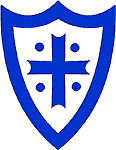 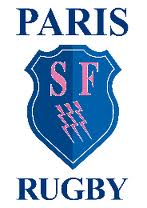 Information PackImportant InformationI have listed below how to apply for European Health Insurance Card (EHIC) it is a legal requirement that your son has one of these before leaving on the tour. The EHIC is not a substitute for medical insurance, but entitles you to emergency medical treatment. If you could hand your cards and passports to Mr Davis, Mr Bruce or Mr Polyviou before Tuesday 27th March for safe keeping.EHICHow to apply
you can apply for an EHIC by any of the following means:At the Post Office™:  Pick up an application form at any of our branches. Once you’ve filled in the form you post it off yourself or use our EHIC Check & Send service. Where we will check the application form and post the form off for you. This service offers the convenience, ease and reassurance that the form is completed correctly. Your card will then be posted to your home address within 21 days. The EHIC Check & Send service costs £2 per application form.  Online: By visiting www.ehic.org.uk Your application should be processed within 7 days Telephone: By calling the EHIC Application Line (0845 606 2030).  Your application should be processed within 10 days. Confirmed TimingsDeparture – Friday 30th March Arrival at Warlingham School: 0545Coach leaves from Warlingham School: 0630Check in at ferry port: 0825Ferry crossing: 0925Arrival at the Sports Centre: approximately 1700Return – Tuesday 3rd AprilCoach leaves from Sports Centre:1100Check in at ferry port: 1530Ferry crossing: 1605Arrival at Warlingham School: 1800As soon as you arrive please deposit luggage at the coach and register with your member of staff.Kit Lists Boot or Kit bagStudded and/or Moulded Boots and Shin pads (if required) Rugby Shorts (preferably black) x 2Rugby Socks (preferably blue) x 2Gum SheildWaterproof TopUndergarments – one for each match and day.Water bottle Casual Wear – T Shirts, Jeans etcWash Kit – soap, toothbrush, toothpaste, shower gel etc.Towel and Swim Shorts – Flip FlopsEveryday footwear (trainers)MoneyMoney can be handed to staff again prior to departure. It must be in a small envelope, clearly marked with the child’s name and amount. The staff receiving will sign the child’s planner in confirmation of the receipt. We do ask that the money is cash and that the currency is in Euro’s, it simply makes it easier for when we are out there. The boys will be allowed their money at any time on the trip. As you can imagine it is important that we monitor their spending to a degree.MedicalIf your child suffers from a medical condition and needs to take the medication whilst away, it is important that it is clearly labelled in a small bag with your child’s name and instructions of uses, how it is administered and dosage amounts. Please be aware that staff are only trained to administer epipen medication, all other medication should be self administered unless stated in medical consent form.Rules and Code of ConductAll pupils will abide by the rules and regulations of all local authorities, ferry ports and in line with Warlingham School’s behavioural policy.  Any student deemed guilty of putting the trip at risk for whatever reason will be removed from the trip as consequence.Pupils will run on a three-strike system, any pupil showing incorrect behaviour according to Warlingham School rules, or deemed unsafe by the trip organisers whilst away will gain a strike. One strike will result in missing an entire day of the trip and not take part in that day’s activities. This would include training, fixture and evening activity. A member of staff will remain with that pupil during that day.If behaviour continues and a further strike is issued to a pupil and maybe isolated from the group for a period deemed fit by the attending staff.If behaviour deteriorates even further, then that pupil will be flown home with member of staff at the expense of the parents responsible.Airport regulations especially at Gatwick require travellers only to take items such as gels and body lotions no more than 100ml, so please make sure items such as these must be placed in suitcases and not hand luggage.  Kit given to pupils by the school consists of rugby match shirt. (shirt, shorts and socks are the responsibility of each pupil. )Pupils must wear tracksuit top as to the airport and in public areas to identify the entire party travelling to France. Pupils can therefore wear their own choice of clothing with tracksuit tops. When we return from the trip on the Tuesday, pupils are allowed to keep Rugby match shirt.  Pupil ResponsibilityAny jewellery taken, expensive clothing or items such as ipod’s, PSP’s, mobiles etc will be the responsibility of the pupil and not staff. They are brought at the pupil’s own risk and anything that is lost or stolen during the trip will not be replace by the school. We recommend pupils only bring £80-150 as a maximum. The option to hand in this money to a member of the travelling staff prior to departure is possible. The money must be in euros and in a clearly labelled envelope with the amount and name of the student. Again amount of money taken on the trip is at pupils own risk when not with member of staff. They must also bring a boot bag for fixtures to carry footwear and other items as well as bring a water bottle to use throughout the trip.Meeting PointsWhen travelling to Paris, we will be meeting at Warlingham School main reception at 5.45am on Friday 30th March. We will be returning at 6.00pm on Tuesday 3rd April. Parents are asked to pick pupils up from the School. If there is any delay we will inform parents via the website, so please check it before leaving.Parents are asked to arrange the drop-off and pick up of pupils for the trip. It is important to please inform staff by completing the sheet attached on how they will be getting to and from the school prior to the leaving date in case some problems occur and can be fixed before we leave.Room ListContact DetailsHotel - 		CDFAS,64 Rue des Bouguinles,95600,Eaubonne	Tel: (33 01) 3472 2850Fax: (33 01) 3427 2860Mr Davis – 		07886644070Duty Officer - 		Mr Day3 Hillhurst GardensCaterhamCR3 5HXTel: 0208 793 8617Mobile: 07904 830086Warlingham School - Paris 2012Pupils name ..........................................................................................................Will be travelling to School with (please circle):Parent					Friend ..............................................Other ............................................................................................................Will be picked up from School with (please circle):Parent					Friend ..............................................Other ............................................................................................................I have read the rules of conduct, pupil responsibility and meeting points section. I have read and fully understand the terms in which the trip will run and both I (parent/guardian) and my son (pupil of Warlingham School) agree to the code conduct for the trip and therefore adhere to the implications of breaking the code of conduct if necessary.Parent/Guardian					Pupil of Warlingham SchoolPrint Name						Print Name